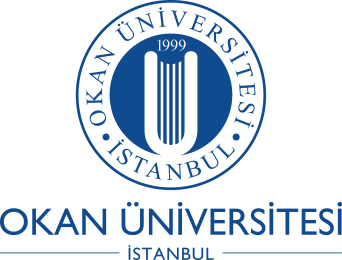 İŞLETME VE YÖNETİM BİLİMLERİ FAKÜLTESİZORUNLU STAJ PROGRAMIKURUM DEĞERLENDİRME FORMUStaj Yapan Öğrencinin Adı, Soyadı:Kurumun/Şirketin Adı:Kurumun/Şirketin Adresi:Staja Başlama ve Bitiş Tarihleri: ___/___/_______  tarihinden   ___/___/_______ tarihine kadarDEĞERLENDİRME SORULARIDEĞERLENDİRME SORULARIDEĞERLENDİRME SORULARI1.Öğrencinin çalışma saatlerine uyması□ Tamamen uydu   □ Kısmen uydu   □ Uyumsuzdu2.Kılık kıyafetinin iş ortamına uygunluğu□  Uygundu   □  Uygun değildi3.Verilen işi yapma konusundaki isteği□  Çok istekli   □  İstekli   □  İsteksiz4.Verilen işi sonuçlandırma konusundaki becerisi□  Çok becerikli    □  Becerikli    □  Beceriksiz5.Çalıştığı bölümde takım çalışmasına yatkınlığı□ Takımın bir parçası gibi çalıştı □ Takım çalışmasına uymaya çalıştı  □ Takım çalışmasına yatkın değil6.Program süresince bilgisayara yatkınlığı, kullandığı bilgisayar programlarıProgram süresince bilgisayara yatkınlığı, kullandığı bilgisayar programları6.Program süresince bilgisayara yatkınlığı, kullandığı bilgisayar programlarıProgram süresince bilgisayara yatkınlığı, kullandığı bilgisayar programları6.Program süresince bilgisayara yatkınlığı, kullandığı bilgisayar programlarıProgram süresince bilgisayara yatkınlığı, kullandığı bilgisayar programları7.Öğrencinin olumlu gördüğünüz yönleriÖğrencinin olumlu gördüğünüz yönleri7.Öğrencinin olumlu gördüğünüz yönleriÖğrencinin olumlu gördüğünüz yönleri7.Öğrencinin olumlu gördüğünüz yönleriÖğrencinin olumlu gördüğünüz yönleri8.Öğrencinin olumsuz gördüğünüz yönleriÖğrencinin olumsuz gördüğünüz yönleri8.Öğrencinin olumsuz gördüğünüz yönleriÖğrencinin olumsuz gördüğünüz yönleri8.Öğrencinin olumsuz gördüğünüz yönleriÖğrencinin olumsuz gördüğünüz yönleri9.Genel olarak çalışma performansı □ Çok İyi   □ İyi   □ Orta    □ Kötü10.İlave etmek istediğiniz diğer görüşlerinizİlave etmek istediğiniz diğer görüşleriniz10.İlave etmek istediğiniz diğer görüşlerinizİlave etmek istediğiniz diğer görüşleriniz10.İlave etmek istediğiniz diğer görüşlerinizİlave etmek istediğiniz diğer görüşleriniz10.İlave etmek istediğiniz diğer görüşlerinizİlave etmek istediğiniz diğer görüşlerinizKurum Yetkilisinin Adı SoyadıTelefonE-postaTarih / İmza     ___/___/_______